PEDIDO INICIALDO OBJETO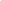 O objeto em questão é caracterizado como material/serviço de natureza comum conforme art. 75º da Lei nº 14.133/21.O objeto está previsto no Plano de Gerenciamento de Contratações 2021/22, PAC 2021/2022 e PDTI deste campus.DA JUSTIFICATIVADO DETALHAMENTO DO OBJETOAquisição dos materiais abaixo conforme descrição:Link para pesquisa de CATMAT/CATSER: https://catalogo.compras.gov.br/cnbs-web/busca Obs.: - Caso não encontre código CATMAT/CATSER, favor deixar em branco e informar por e-mail para inclusão do item no sistema do Governo Federal.- Informar na especificação do objeto a marca e o modelo (caso haja) de referência do objeto.DO RECEBIMENTO, CRITÉRIO DE ACEITAÇÃO DO OBJETO E CONDIÇÕES DE ENTREGA E EXECUÇÃO.DA GARANTIA E VALIDADEDAS OBRIGAÇÕES DA CONTRATADA “FORNECEDOR”DAS OBRIGAÇÕES DA CONTRATANTECONDIÇÕES ESPECÍFICAS DE PAGAMENTODAS SANÇÕES ADMINISTRATIVAS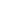 DISPOSIÇÕES GERAISDOS POSSÍVEIS FORNECEDORESOs fornecedores serão escolhidos através de processo de licitatório de acordo com as Leis nº 14.133/21 e 8.666/93	 e suas alterações.Colatina, xx de xxxxxxxx de 2022.Nome do SolicitanteCargo do SolicitanteUnidade Solicitante:Ifes Campus ItapinaSetor Solicitante:DIRETORIA DE ADMINISTRAÇÃO E PLANEJAMENTOResponsável(is) pela Solicitação:Bruno Kapitsyki BarbieriSiapes Solicitantes:1671563SEQ.JUSTIFICATIVA2.1Escrever de forma abrangente o motivo pelo qual está solicitando o serviço ou adquirindo os materiais.Que motivos levam à necessidade de aquisição deste material ou serviço?Qual a finalidade?ITEMESPECIFICAÇÃOUNID.QUANT.CATMAT/CATSERValor Unitário (estimativa)Valor Total (estimativa)Valor Total estimativo..............................................................Valor Total estimativo..............................................................Valor Total estimativo..............................................................Valor Total estimativo..............................................................Valor Total estimativo..............................................................Valor Total estimativo..............................................................CONDIÇÕESDESCRIÇÃOForma de solicitação dos Itens:No decorrer do ano de forma:(   ) parcelada  ( X ) única Previsão de solicitação do material:( X ) imediata (    ) mensal (    ) a cada 3 meses   (    ) sempre que finalizar o estoqueForma de entrega:No caso de fornecimento do material deverá ser realizado na Coordenadoria de Materiais e Suprimentos do Ifes – Campus Itapina, sendo posterior avaliado a entrega como:Provisoriamente, com recebimento pelo responsável pelo setor.Definitivamente, pelo solicitante, que verificará se os requisitos foram cumpridos, para atestar o documento fiscal.No caso de pedido de serviço será realizado no setor informado no item 1 e conforme detalhamento no item3.Prazo entrega:No prazo máximo de 30 (trinta) dias a contar do recebimento da Nota de Empenho.Prazo para substituição do material se necessário:Em até 7 dias.CONDIÇÃODESCRIÇÃOGarantia:1 anoValidade:IndeterminadaSEQ.OBRIGAÇÕES7.1A Contratada deve cumprir todas as obrigações constantes neste Termo, seus anexos e sua proposta, assumindo como exclusivamente seus os riscos e as despesas decorrentes da boa e perfeita execução do objeto e, ainda:7.2Efetuar a entrega do objeto em perfeitas condições, conforme especificações, prazo e local constantes neste Termo e seus anexos, acompanhado da respectiva nota fiscal, na qual constarão as indicações referentes a: marca, fabricante, modelo, procedência e prazo de garantia ou validade;7.3Responsabilizar-se pelos vícios e danos decorrentes do objeto, de acordo com os artigos 12, 13 e 17 a 27 do Código de Defesa do Consumidor (Lei nº 8.078, de 1990);7.4Substituir, reparar ou corrigir, às suas expensas, no prazo fixado neste Termo de Referência, o objeto com avarias ou defeitos;7.5Comunicar à Contratante, no prazo máximo de 24 (vinte e quatro) horas que antecede a data da entrega, os motivos que impossibilitem o cumprimento do prazo previsto, com a devida comprovação;7.6Manter, durante toda a execução do contrato, em compatibilidade com as obrigações assumidas, todas as condições de habilitação e qualificação exigidas na licitação;SEQ.OBRIGAÇÕES8.1Receber o objeto no prazo e condições estabelecidas neste Termo;8.2Verificar minuciosamente, no prazo fixado, a conformidade dos bens recebidos provisoriamente com as especificações constantes deste Termo e da proposta, para fins de aceitação e recebimento definitivo;8.3Comunicar à Contratada, por escrito, sobre imperfeições, falhas ou irregularidades verificadas no objeto fornecido, para que seja substituído, reparado ou corrigido;8.4Acompanhar	e	fiscalizar	o	cumprimento	das	obrigações	da	Contratada,	através de comissão/servidor especialmente designado;8.5Efetuar o pagamento à Contratada no valor correspondente ao fornecimento do objeto, no prazo e forma estabelecidos neste Termo;SEQ.OBRIGAÇÕES9.1O pagamento será realizado no prazo máximo de até 30 trinta dias, contados a partir do recebimento da Nota Fiscal ou Fatura, através de ordem bancária, para crédito em banco, agência e conta corrente indicados pelo contratado.9.2Os pagamentos decorrentes de despesas cujos valores não ultrapassem o limite de que trata o inciso II do art. 24 da Lei 8.666, de 1993, deverão ser efetuados no prazo de até 5 (cinco) dias úteis, contados da data da apresentação da Nota Fiscal, nos termos do art. 5º, § 3º, da Lei nº 8.666, de 1993.9.3Nenhum pagamento será efetuado enquanto houver encargo pendente de resolução por parte da CONTRATADA, em virtude do contrato. Quando houver obrigação financeira em virtude do contrato, esta será descontada dos pagamentos eventualmente devidos pela CONTRATANTE, ou cobrado judicialmente.9.4A Nota Fiscal ou Fatura deverá ser obrigatoriamente acompanhada da comprovação  da regularidade fiscal, constatada por meio de consulta on-line ao SICAF ou, na impossibilidade de acesso ao referido Sistema, mediante consulta aos sítios eletrônicos oficiais ou à documentação mencionada no art. 29 da Lei nº 8.666, de 1993.SEQ.DAS INFRAÇÕES10.1Comete infração administrativa nos termos da Lei nº 10.520, de 2002 e Lei 14.133/21, a Contratada que:10.1.1Inexecutar total ou parcialmente qualquer das obrigações assumidas em decorrência da contratação;10.1.2Ensejar o retardamento da execução do objeto;10.1.3Falhar ou fraudar na execução do contrato;10.1.4Comportar-se de modo inidôneo;10.1.5Cometer fraude fiscal;10.1.6Não mantiver a proposta.SEQ.DAS SANÇÕES CORRESPONDENTES10.2A Contratada que cometer qualquer das infrações discriminadas no subitem acima ficará sujeita, sem prejuízo da responsabilidade civil e criminal, às seguintes sanções:10.2.1Advertência por faltas leves, assim entendidas aquelas que não acarretem prejuízos significativos para a Contratante;10.2.2Multa moratória de 0,33 % por dia de atraso injustificado sobre o valor da parcela inadimplida, até o limite de 60 dias;10.2.3Multa compensatória de 5% (Cinco por cento) sobre o valor total do contrato, no caso de inexecução total do objeto;10.2.4Em caso de inexecução parcial, a multa compensatória, no mesmo percentual do subitem acima, será aplicada de forma proporcional à obrigação inadimplida;10.2.5Suspensão de licitar e impedimento de contratar com o órgão, entidade ou unidade administrativa pela qual a Administração Pública opera e atua concretamente, pelo prazo de até dois anos;10.2.6Impedimento de licitar e contratar com a União com o consequente descredenciamento no SICAF pelo prazo de até cinco anos;10.2.7Declaração de inidoneidade para licitar ou contratar com a Administração Pública, enquanto perdurarem os motivos determinantes da punição ou até que seja promovida a reabilitação perante a própria autoridade que aplicou a penalidade, que será concedida sempre que a Contratada ressarcir a Contratante pelos prejuízos causados;10.2.8Também ficam sujeitas às penalidades do art. 87, III e IV da Lei nº 8.666, de 1993, a Contratada que:10.2.9Tenha sofrido condenação definitiva por praticar, por meio dolosos, fraude fiscal no recolhimento de quaisquer tributos;10.2.10Tenha praticado atos ilícitos visando a frustrar os objetivos da licitação;10.2.11Demonstre não possuir idoneidade para contratar com a Administração em virtude de atos ilícitos praticados.10.2.12A aplicação de qualquer das penalidades previstas realizar-se-á em processo administrativo que assegurará o contraditório e a ampla defesa à Contratada, observando-se o procedimento previsto na Lei nº 8.666, de 1993, e subsidiariamente a Lei nº 9.784, de 1999.10.2.13A autoridade competente, na aplicação das sanções, levará em consideração a gravidade da conduta do infrator, o caráter educativo da pena, bem como o dano causado à Administração, observado o princípio da proporcionalidade.10.2.14As penalidades serão obrigatoriamente registradas no SICAF.SEQ.OBRIGAÇÕES11.1O Ifes – Campus Itapina poderá realizar acréscimo ou supressões que se fizerem necessário, respeitados os limites do art. 65 da lei 8.666/1993 e suas alterações, tendo como base os preços da proposta do fornecedor.11.2Fica assegurado a contratante o direito de no interesse da Administração, anular ou revogar, a qualquer tempo, no todo ou em parte, a presente licitação, dando ciência aos participantes, na forma da legislação vigente.11.3Os proponentes assumem todos os custos de preparação e apresentação de suas propostas e o IFES não será, em nenhum caso, responsável por esses custos, independentemente da condução ou do resultado do processo licitatório.